ПРОЕКТ             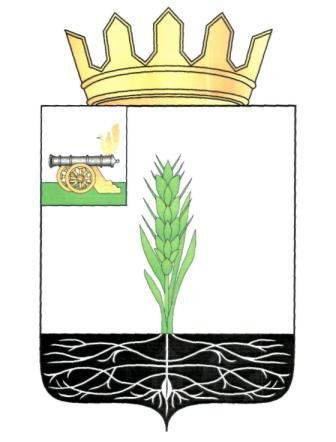 АДМИНИСТРАЦИЯ МУНИЦИПАЛЬНОГО ОБРАЗОВАНИЯ 
«ПОЧИНКОВСКИЙ РАЙОН» СМОЛЕНСКОЙ ОБЛАСТИП О С Т А Н О В Л Е Н И ЕО внесении изменений в постановление Администрации муниципального образования «Починковский район» Смоленской области от 05.02.2015 № 10Администрация муниципального образования «Починковский район» Смоленской области п о с т а н о в л я е т:Внести в постановление Администрации муниципального образования «Починковский район»  Смоленской области от 05.02.2015 № 10 «Об утверждении муниципальной  программы «Создание условий для эффективного управления муниципальными финансами» (в редакции постановлений Администрации муниципального образования «Починковский район» Смоленской области от 30.03.2015 № 42, от 21.04.2015 № 54, от 22.06.2015 № 72, от 24.08.2015 № 92, от 02.11.2015 № 146, от 27.01.2016 № 11, от 26.05.2016 № 108, от 01.08.2016 № 169, от 09.03.2017 № 53-адм, от 12.02.2018 № 13-адм, от 17.10.2018 № 135-адм, от 18.03.2019 № 28-адм, от 27.01.2020 № 20-адм, от 30.03.2020 № 71-адм, от 15.07.2020 № 127-адм, от 07.09.2020 № 152-адм, от 30.12.2020 №216-адм, от 12.02.2021 №15-адм, от 27.12.2021 №169-адм, от 17.02.2022 №24-адм, от 28.04.2022 №61-адм, от 21.12.2022 №165-адм, от 21.02.2023 №18-адм, от 27.10.2023 №109-адм, от 28.12.2023 №139-адм, от 02.02.2024 №13-адм) следующие изменения:1) в паспорте Муниципальной программы:- в разделе «Основные положения»:- позицию «Объемы финансового обеспечения за весь период реализации (по годам реализации и в разрезе источников финансирования на очередной финансовый год и первый, второй годы планового периода)» изложить в следующей редакции:- в разделе «Финансовое обеспечение Муниципальной программы»: - позицию «В целом по Муниципальной программе, в том числе:» изложить в следующей редакции:2) в разделе 3. «Сведения о финансировании структурных элементов муниципальной  программы «Создание условий для эффективного управления муниципальными финансами»:- пункт 2 изложить в следующей редакции:Глава муниципального образования «Починковский район» Смоленской области                                              А.В. Голубот№ Объемы финансового обеспечения за весь период реализации (по годам реализации и в разрезе источников финансирования на очередной финансовый год и первый, второй годы планового периода)общий объем финансирования составляет 516 871,1 тыс. рублей, из них:2014-2023 годы (всего) 415 984,5 тыс. рублей;2024 год (всего) – 47 600,9 тыс. рублей, из них средства областного бюджета – 3 900,9 тыс. рублей;2025 год (всего) – 26 644,7 тыс. рублей, из них средства областного бюджета –3 444,7 тыс. рублей;2026 год (всего) – 26 641,0 тыс. рублей, из них средства областного бюджета –3 441,0 тыс. рублей.В целом по Муниципальной программе, в том числе:100 886,647 600,926 644,726 641,02. Комплекс процессных мероприятий «Предоставление иных межбюджетных трансфертов из бюджета муниципального образования «Починковский район» Смоленской области бюджетам поселений Починковского района Смоленской области»2. Комплекс процессных мероприятий «Предоставление иных межбюджетных трансфертов из бюджета муниципального образования «Починковский район» Смоленской области бюджетам поселений Починковского района Смоленской области»2. Комплекс процессных мероприятий «Предоставление иных межбюджетных трансфертов из бюджета муниципального образования «Починковский район» Смоленской области бюджетам поселений Починковского района Смоленской области»2. Комплекс процессных мероприятий «Предоставление иных межбюджетных трансфертов из бюджета муниципального образования «Починковский район» Смоленской области бюджетам поселений Починковского района Смоленской области»2. Комплекс процессных мероприятий «Предоставление иных межбюджетных трансфертов из бюджета муниципального образования «Починковский район» Смоленской области бюджетам поселений Починковского района Смоленской области»2. Комплекс процессных мероприятий «Предоставление иных межбюджетных трансфертов из бюджета муниципального образования «Починковский район» Смоленской области бюджетам поселений Починковского района Смоленской области»2. Комплекс процессных мероприятий «Предоставление иных межбюджетных трансфертов из бюджета муниципального образования «Починковский район» Смоленской области бюджетам поселений Починковского района Смоленской области»2. Комплекс процессных мероприятий «Предоставление иных межбюджетных трансфертов из бюджета муниципального образования «Починковский район» Смоленской области бюджетам поселений Починковского района Смоленской области»2. Комплекс процессных мероприятий «Предоставление иных межбюджетных трансфертов из бюджета муниципального образования «Починковский район» Смоленской области бюджетам поселений Починковского района Смоленской области»2. Комплекс процессных мероприятий «Предоставление иных межбюджетных трансфертов из бюджета муниципального образования «Починковский район» Смоленской области бюджетам поселений Починковского района Смоленской области»2. Комплекс процессных мероприятий «Предоставление иных межбюджетных трансфертов из бюджета муниципального образования «Починковский район» Смоленской области бюджетам поселений Починковского района Смоленской области»2. Комплекс процессных мероприятий «Предоставление иных межбюджетных трансфертов из бюджета муниципального образования «Починковский район» Смоленской области бюджетам поселений Починковского района Смоленской области»Осуществление мер по обеспечению сбалансированности бюджетов поселенийФинансовое управление Администрации муниципального образования «Починковский район» Смоленской областиФинансовое управление Администрации муниципального образования «Починковский район» Смоленской областиБюджет муниципального образования «Починковский район» Смоленской областиБюджет муниципального образования «Починковский район» Смоленской области26 500,026 500,022 500,022 500,02 000,02 000,02 000,0Итого по комплексу процессных мероприятийБюджет муниципального образования «Починковский район» Смоленской областиБюджет муниципального образования «Починковский район» Смоленской области26 500,026 500,022 500,022 500,02 000,02 000,02 000,0- позицию «Всего по Муниципальной программе» изложить в следующей редакции:- позицию «Всего по Муниципальной программе» изложить в следующей редакции:- позицию «Всего по Муниципальной программе» изложить в следующей редакции:- позицию «Всего по Муниципальной программе» изложить в следующей редакции:- позицию «Всего по Муниципальной программе» изложить в следующей редакции:- позицию «Всего по Муниципальной программе» изложить в следующей редакции:- позицию «Всего по Муниципальной программе» изложить в следующей редакции:- позицию «Всего по Муниципальной программе» изложить в следующей редакции:- позицию «Всего по Муниципальной программе» изложить в следующей редакции:- позицию «Всего по Муниципальной программе» изложить в следующей редакции:- позицию «Всего по Муниципальной программе» изложить в следующей редакции:- позицию «Всего по Муниципальной программе» изложить в следующей редакции:Всего по Муниципальной программеВсего по Муниципальной программеобластной бюджет бюджет муниципального образования «Починковский район» Смоленской областиобластной бюджет бюджет муниципального образования «Починковский район» Смоленской области100 886,610 786,690 100,0100 886,610 786,690 100,047 600,93 900,943 700,047 600,93 900,943 700,026 644,73 444,723 200,026 644,73 444,723 200,026 641,03 441,023 200,026 641,03 441,023 200,0